Supplementary InformationComparison study of stability and transport of molecules through cyclic peptide nanotube and aquaporin: A molecular dynamics simulation approach.Nikhil Maroli1, Ponmalai Kolandaivel2*1. Computational Biology Division, DRDO BU CLS, Coimbatore-641046, Tamil Nadu, INDIA2. Periyar university, Salem-636011, Tamil Nadu, INDIA*Corresponding author:E-mail address: ponkvel@hotmail.comTable 1. The details of the hydrogen bonds between the adjacent rings of the CPN.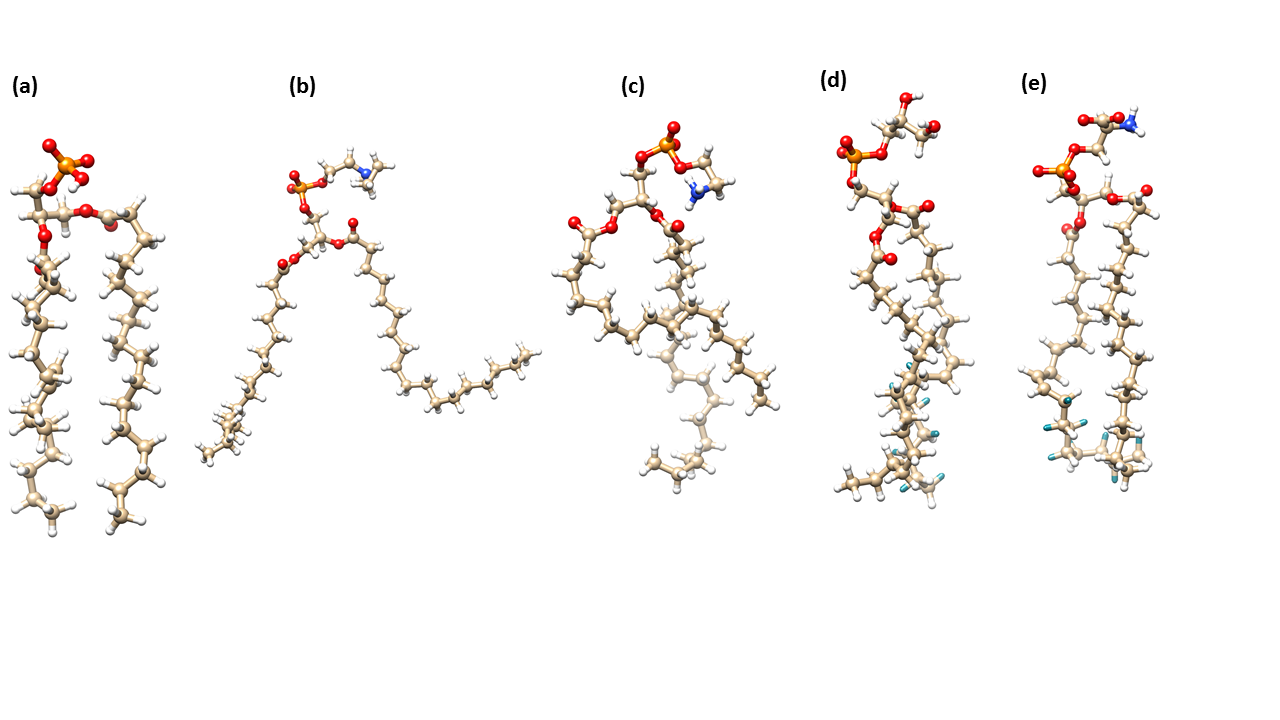 Figure 1. Structure of (a) POPA, (b) POPC, (c)POPE, (d) POPG, (e) POPS lipids.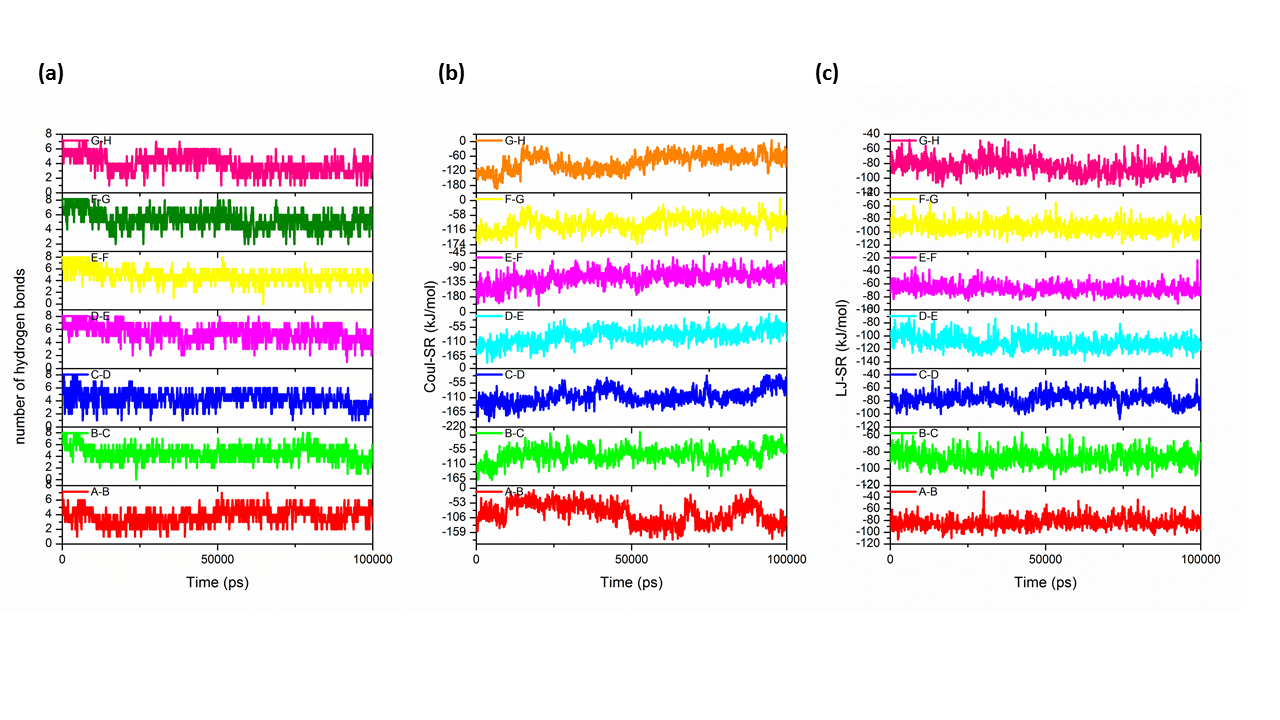 Figure 2. The number of hydrogen bonds and non-bonded interaction energies between the adjacent ring of the CPN in the water.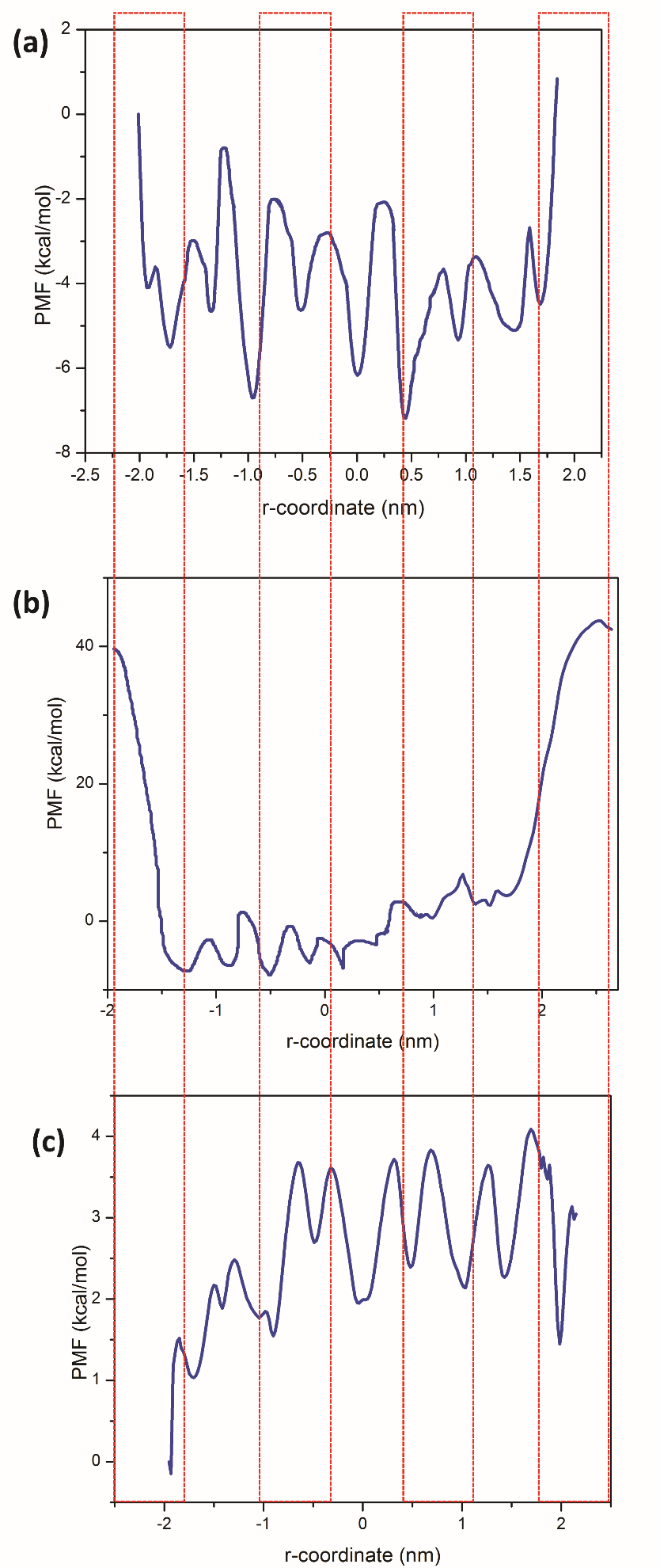 Figure 3. PMF profiles for single (a) K+, (b) Na+ ions and (c)water along the z-direction of the CPN.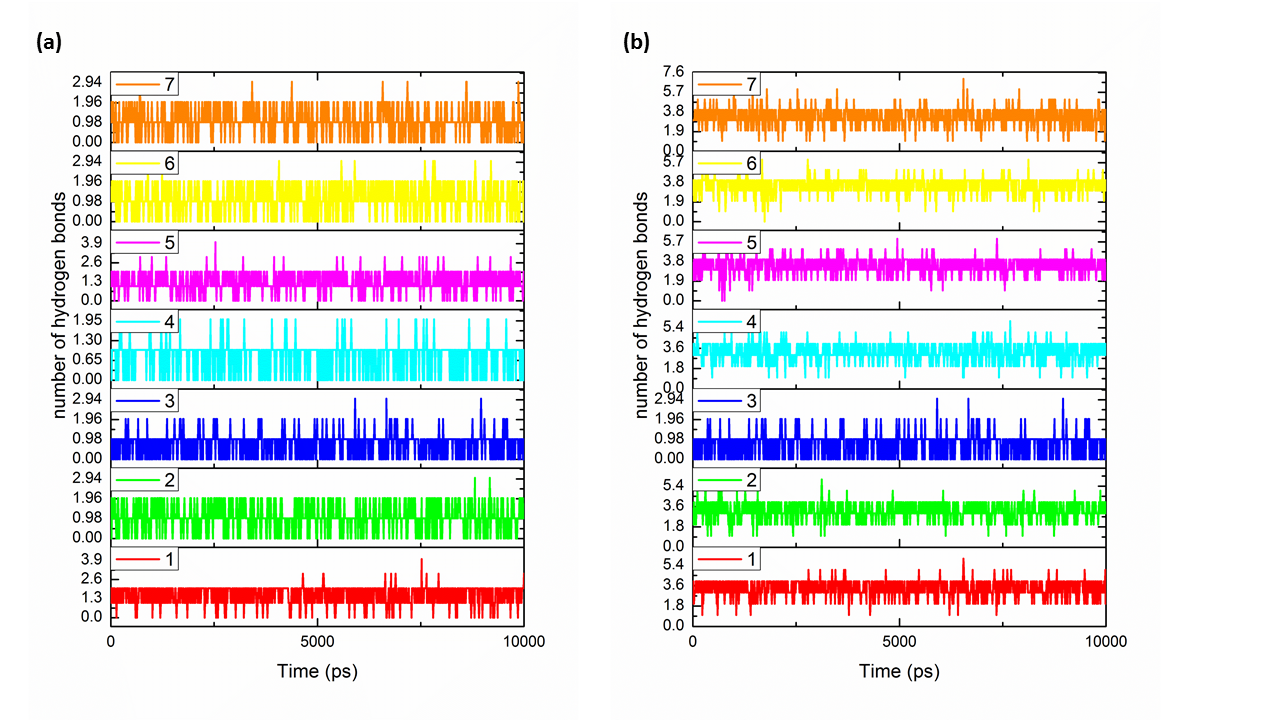 Figure 4. The number of hydrogen bonds formed between urea- CPN and urea-water molecules.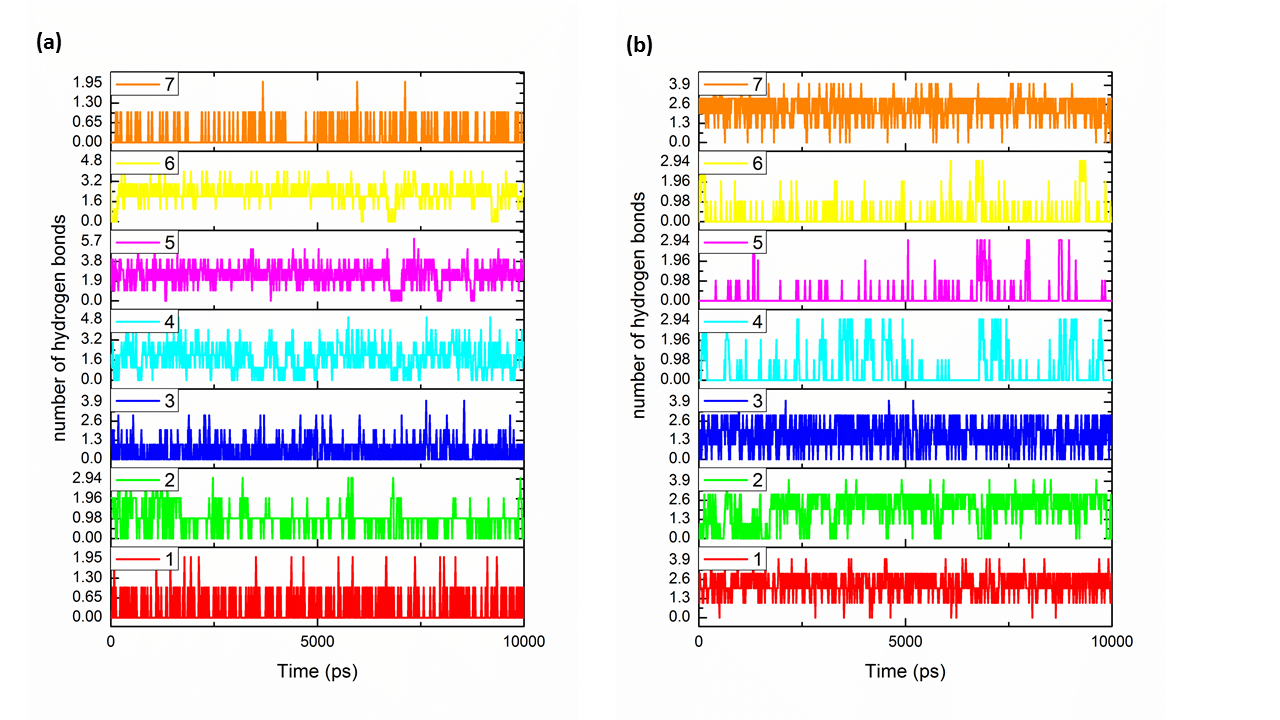 Figure 5. The number of hydrogen bonds formed between fluorouracil - CPN and fluorouracil -water molecules.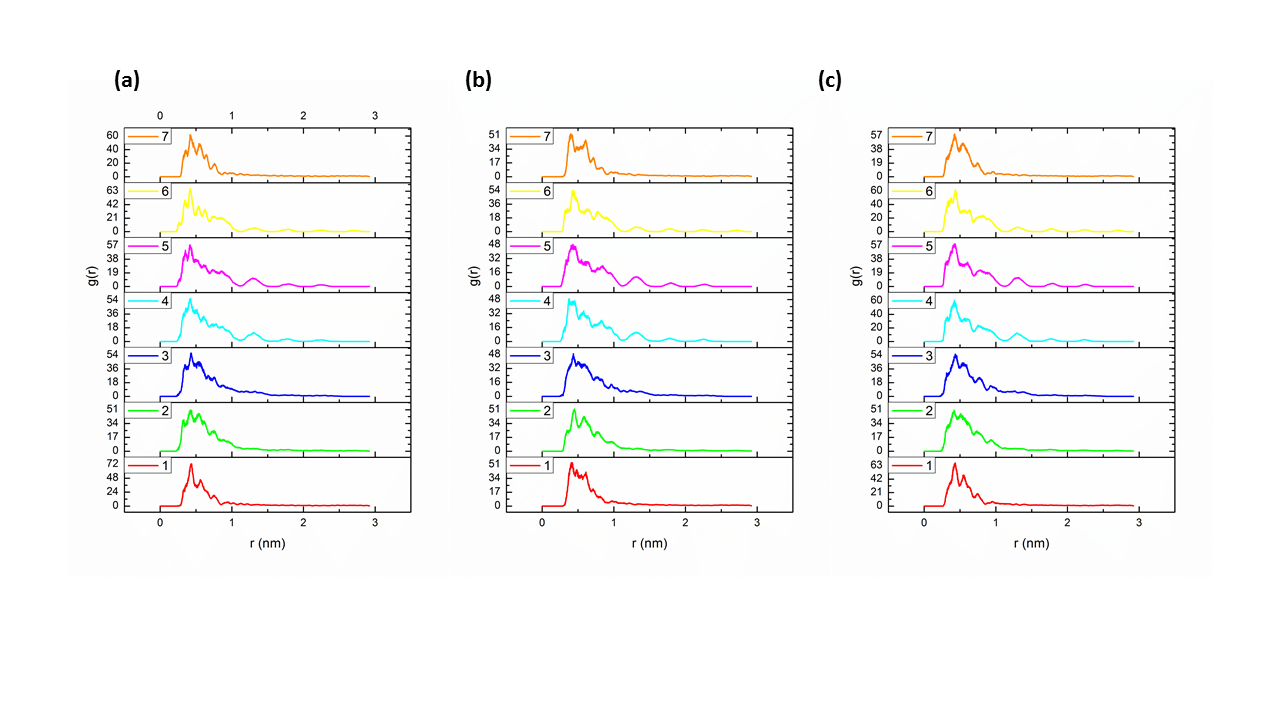 Figure 6. The radial distribution function of urea with CPN C, Cα and N molecules.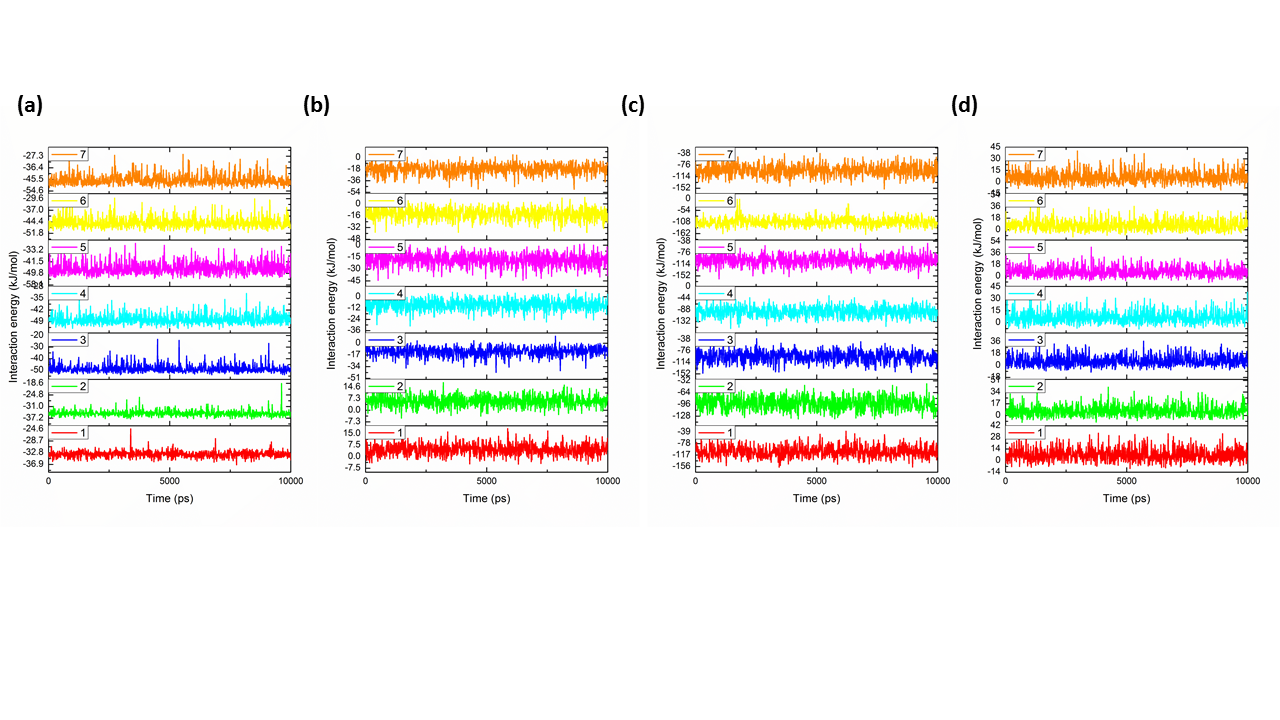 Figure 7. The electrostatic and van der Waals interaction energies of urea and fluorouracil at each gap/position of the CPN.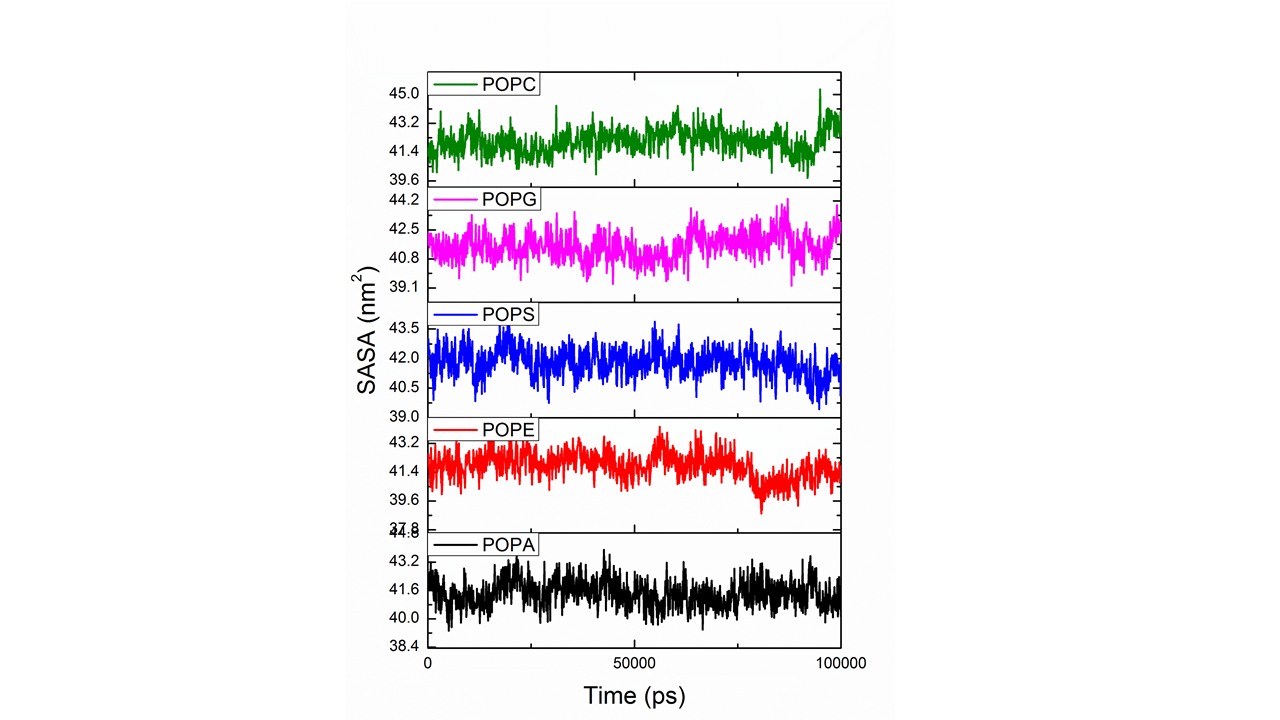 Figure 8. The solvent accessible surface area of the CPN in different lipid bilayers.NumberAtomResidueResidue IDChainAccepts/donatesAtomResidueResidue IDChainAtomDistance (Å)Energy (kJ/mol)1OCYS1AacceptsNGLY4B,O1.9516.432OMET3AacceptsNMET3B,O2.0219.553NCYS5AdonatesOCYS1B,H1.824.434OMET7AacceptsNMET7B,O2.0219.555OCYS1BacceptsNCYS5A,O1.824.436NGLY2BdonatesOGLY12B,H2.13207OGLY2BacceptsNGLY12B,O2.214.238NMET3BdonatesOMET3A,H2.0219.559OMET3BacceptsNMET11B,O219.9310NGLY4BdonatesOCYS1A,H1.9516.4311OGLY4BacceptsNGLY10B,O1.8824.4312NGLY6BdonatesOGLY16B,H2.377.9313NMET7BdonatesOMET7A,H2.0219.5514NGLY8BdonatesOGLY14B,H1.8324.4315OGLY8BacceptsNGLY14B,O2.2414.4316NCYS9BdonatesOCYS5C,H1.742517OCYS9BacceptsNCYS5C,O1.9823.8518NGLY10BdonatesOGLY4B,H1.8824.4319NMET11BdonatesOMET3B,H219.9320OMET11BacceptsNMET3C,O2.1420.1521NGLY12BdonatesOGLY2B,H2.214.2322OGLY12BacceptsNGLY2B,O2.132023NCYS13BdonatesOCYS1C,H1.8123.8524OCYS13BacceptsNCYS1C,O2.1622.125NGLY14BdonatesOGLY8B,H2.2414.4326OGLY14BacceptsNGLY8B,O1.8324.4327NMET15BdonatesOMET7C,H1.832528OMET15BacceptsNMET7C,O1.872529OGLY16BacceptsNGLY6B,O2.377.9330NCYS1CdonatesOCYS13B,H2.1622.131SGCYS1CdonatesOGLY4D,H1.7319.9332OCYS1CacceptsNCYS13B,O1.8123.8533NGLY2CdonatesOGLY4D,H2.1223.7834OGLY2CacceptsNGLY4D,O2.1718.3535NMET3CdonatesOMET11B,H2.1420.1536OGLY4CacceptsNGLY2D,O1.8522.2837NCYS5CdonatesOCYS9B,H1.9823.8538OCYS5CacceptsNCYS9B,O1.742539NGLY6CdonatesOGLY8D,H1.842540OGLY6CacceptsNGLY8D,O2.0322.8841NMET7CdonatesOMET15B,H1.872542OMET7CacceptsNMET15B,O1.832543NGLY8CdonatesOGLY6D,H1.82544OGLY8CacceptsNGLY6D,O1.923.8545NCYS1DdonatesOCYS5E,H1.8221.8846OCYS1DacceptsNCYS5E,O2.0822.8847NGLY2DdonatesOGLY4C,H1.8522.2848OMET3DacceptsNMET3E,O2.0519.5549NGLY4DdonatesOGLY2C,H2.1718.3550OGLY4DacceptsSGCYS1C,O1.7319.9351OGLY4DacceptsNGLY2C,O2.1223.7852NCYS5DdonatesOCYS1E,H1.912553OCYS5DacceptsNCYS1E,O2.0323.4554NGLY6DdonatesOGLY8C,H1.923.8555OGLY6DacceptsNGLY8C,O1.82556NMET7DdonatesOMET7E,H1.922557OMET7DacceptsNMET7E,O2.0721.8858NGLY8DdonatesOGLY6C,H2.0322.8859OGLY8DacceptsNGLY6C,O1.842560NCYS1EdonatesOCYS5D,H2.0323.4561OCYS1EacceptsNCYS5D,O1.912562OGLY2EacceptsNGLY12E,O1.8820.3363NMET3EdonatesOMET3D,H2.0519.5564NGLY4EdonatesOGLY10E,H1.822565OGLY4EacceptsNGLY10E,O1.732566NCYS5EdonatesOCYS1D,H2.0822.8867OCYS5EacceptsNCYS1D,O1.8221.8868NGLY6EdonatesOGLY16E,H2.0617.7869OGLY6EacceptsNGLY16E,O2.1817.270NMET7EdonatesOMET7D,H2.0721.8871OMET7EacceptsNMET7D,O1.922572NGLY8EdonatesOGLY14E,H1.8424.4373OGLY8EacceptsNGLY14E,O1.862574NCYS9EdonatesOCYS5F,H1.9418.5775OCYS9EacceptsNCYS5F,O1.872576NGLY10EdonatesOGLY4E,H1.732577OGLY10EacceptsNGLY4E,O1.822578NMET11EdonatesOMET3F,H2.2111.0379NGLY12EdonatesOGLY2E,H1.8820.3380OCYS13EacceptsNCYS1F,O1.821.181NGLY14EdonatesOGLY8E,H1.862582OGLY14EacceptsNGLY8E,O1.8424.4383NMET15EdonatesOMET7F,H1.8524.4384OMET15EacceptsNMET7F,O1.9623.8585NGLY16EdonatesOGLY6E,H2.1817.286OGLY16EacceptsNGLY6E,O2.0617.7887NCYS1FdonatesOCYS13E,H1.821.188OMET3FacceptsNMET11E,O2.2111.0389NCYS5FdonatesOCYS9E,H1.872590OCYS5FacceptsNCYS9E,O1.9418.5791NMET7FdonatesOMET15E,H1.9623.8592OMET7FacceptsNMET15E,O1.8524.43